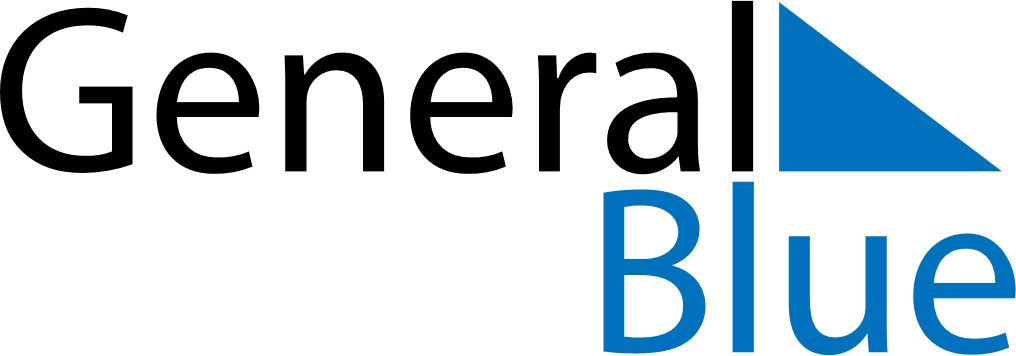 Weekly CalendarFebruary 24, 2019 - March 2, 2019Weekly CalendarFebruary 24, 2019 - March 2, 2019Weekly CalendarFebruary 24, 2019 - March 2, 2019Weekly CalendarFebruary 24, 2019 - March 2, 2019Weekly CalendarFebruary 24, 2019 - March 2, 2019Weekly CalendarFebruary 24, 2019 - March 2, 2019SundayFeb 24MondayFeb 25MondayFeb 25TuesdayFeb 26WednesdayFeb 27ThursdayFeb 28FridayMar 01SaturdayMar 026 AM7 AM8 AM9 AM10 AM11 AM12 PM1 PM2 PM3 PM4 PM5 PM6 PM